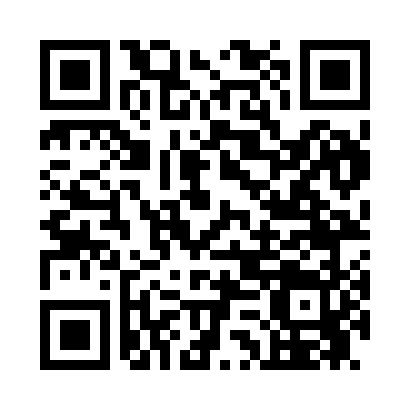 Ramadan times for Corolla, North Carolina, USAMon 11 Mar 2024 - Wed 10 Apr 2024High Latitude Method: Angle Based RulePrayer Calculation Method: Islamic Society of North AmericaAsar Calculation Method: ShafiPrayer times provided by https://www.salahtimes.comDateDayFajrSuhurSunriseDhuhrAsrIftarMaghribIsha11Mon6:096:097:191:134:347:087:088:1812Tue6:076:077:181:134:357:097:098:1913Wed6:066:067:161:134:357:097:098:2014Thu6:046:047:151:124:357:107:108:2115Fri6:036:037:131:124:367:117:118:2216Sat6:016:017:121:124:367:127:128:2317Sun6:006:007:111:114:377:137:138:2418Mon5:585:587:091:114:377:147:148:2519Tue5:575:577:081:114:377:157:158:2620Wed5:555:557:061:114:387:167:168:2721Thu5:545:547:051:104:387:167:168:2722Fri5:525:527:031:104:387:177:178:2823Sat5:515:517:021:104:397:187:188:2924Sun5:495:497:001:094:397:197:198:3025Mon5:485:486:591:094:397:207:208:3126Tue5:465:466:571:094:407:217:218:3227Wed5:445:446:561:084:407:227:228:3328Thu5:435:436:541:084:407:237:238:3429Fri5:415:416:531:084:417:237:238:3530Sat5:405:406:521:084:417:247:248:3631Sun5:385:386:501:074:417:257:258:371Mon5:375:376:491:074:417:267:268:382Tue5:355:356:471:074:427:277:278:393Wed5:335:336:461:064:427:287:288:404Thu5:325:326:441:064:427:287:288:415Fri5:305:306:431:064:427:297:298:426Sat5:295:296:411:064:427:307:308:437Sun5:275:276:401:054:437:317:318:448Mon5:265:266:391:054:437:327:328:459Tue5:245:246:371:054:437:337:338:4610Wed5:225:226:361:044:437:347:348:47